VAS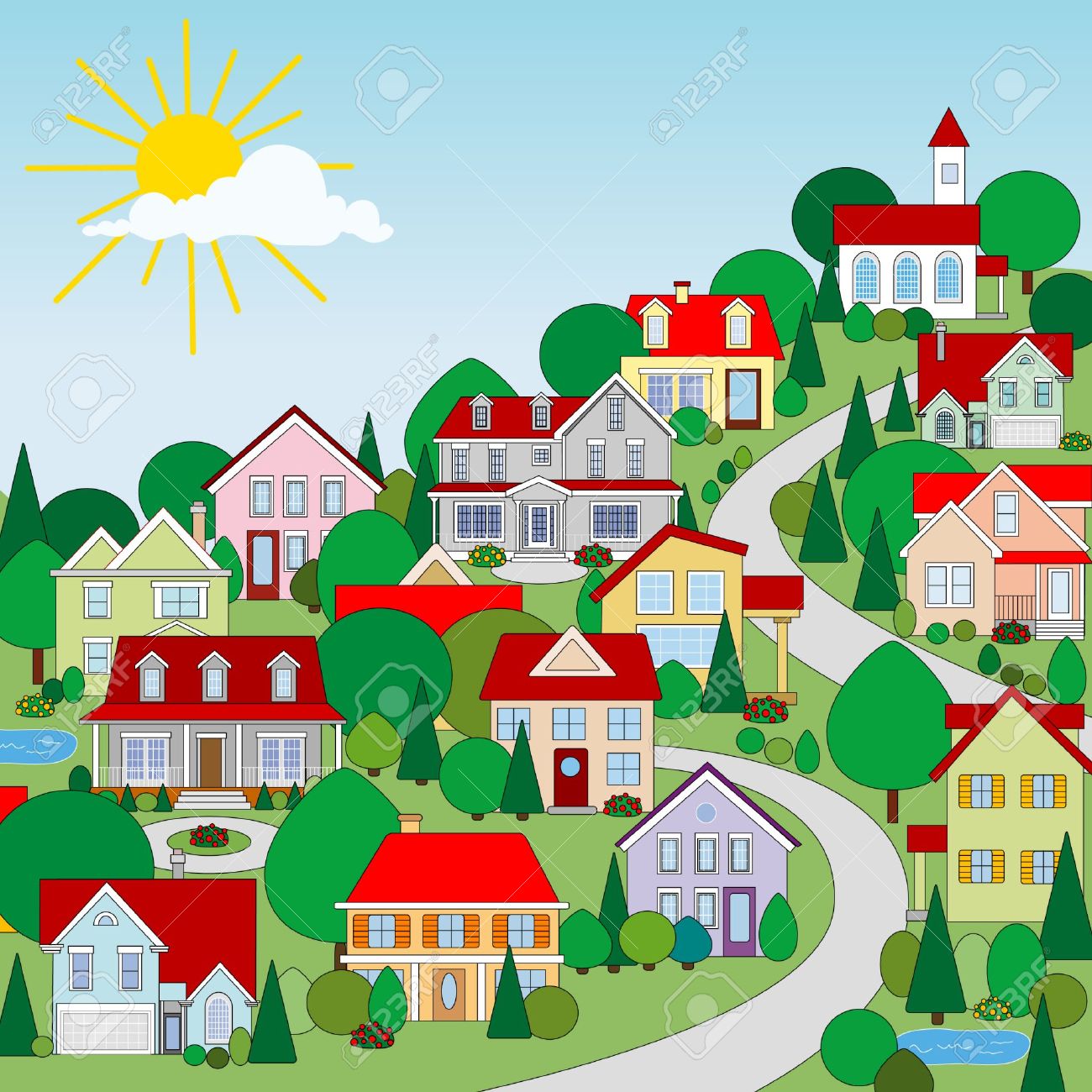 MESTO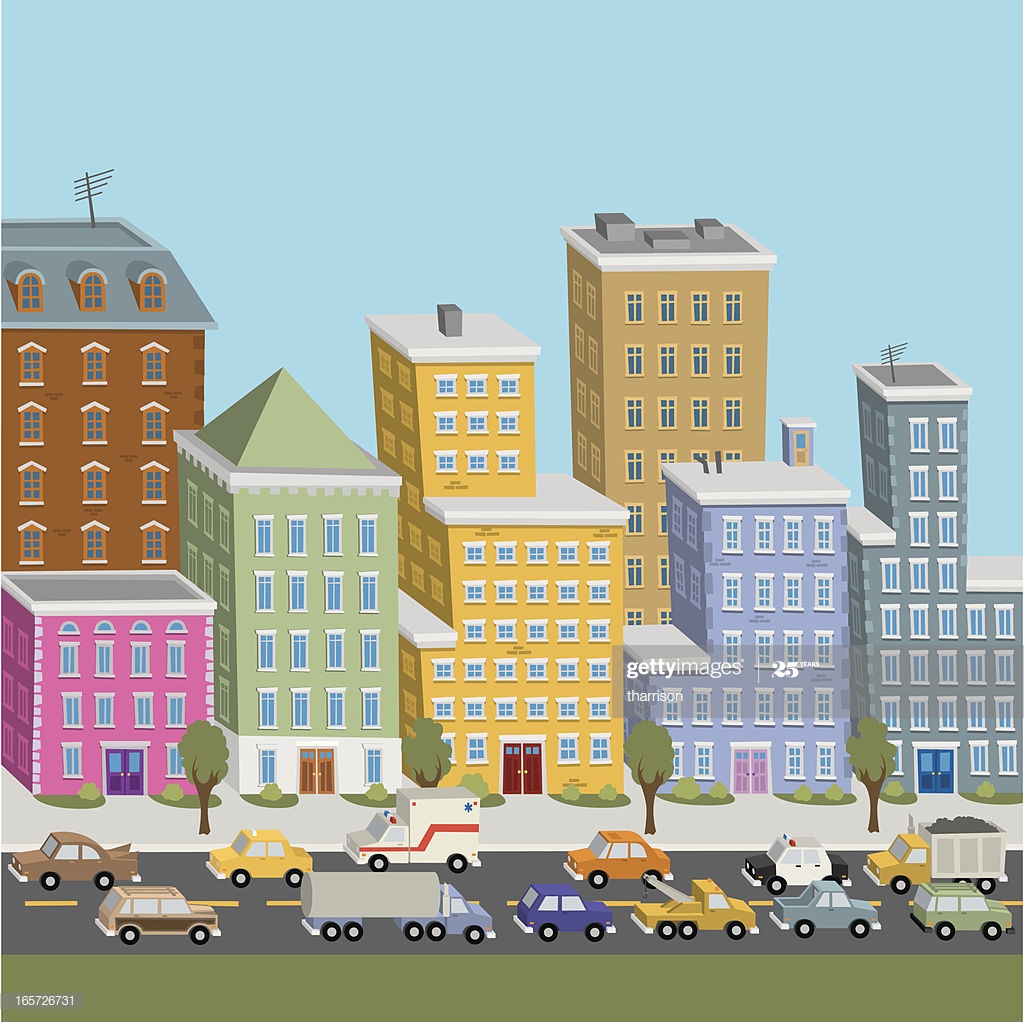 